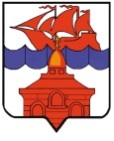 РОССИЙСКАЯ ФЕДЕРАЦИЯКРАСНОЯРСКИЙ КРАЙТАЙМЫРСКИЙ ДОЛГАНО-НЕНЕЦКИЙ МУНИЦИПАЛЬНЫЙ РАЙОНАДМИНИСТРАЦИЯ СЕЛЬСКОГО ПОСЕЛЕНИЯ ХАТАНГАПОСТАНОВЛЕНИЕ25.03.2020г.                                                                                                                       № 037 - П                                                                                               Об утверждении Порядка компенсации расходов,   связанных   с   выездом   из районов     Крайнего     СевераВ соответствии с Трудовым кодексом Российской Федерации, Федеральным законом Российской Федерации от 19.02.1993 г. № 4520-1 «О Государственных гарантиях и компенсациях для лиц, работающих и проживающих в районах Крайнего Севера и приравненных к ним местностях», Законом Красноярского края от 18.12.2008 г. № 7-2660 «О социальной поддержке граждан, проживающих в Таймырском Долгано-Ненецком муниципальном районе Красноярского края»,  Уставом сельского поселения Хатанга, во исполнение пункта 2.5. Решения Хатангского сельского Совета депутатов от 24.12.2019 г. № 172-РС «О гарантиях и компенсациях для лиц, проживающих на территории сельского поселения Хатанга и работающих в органах местного самоуправления, муниципальных учреждениях сельского поселения»,  	ПОСТАНОВЛЯЮ:Утвердить Порядок компенсации расходов, связанных с выездом из районов Крайнего Севера, согласно Приложению к настоящему Постановлению.Признать утратившим силу Постановление Администрации сельского поселения Хатанга от 06.03.2013 г. № 017-П «Об утверждении Порядка компенсации расходов, связанных с выездом из районов Крайнего Севера».Опубликовать Постановление в Информационном бюллетене Хатангского сельского Совета депутатов и Администрации сельского поселения Хатанга и на официальном сайте органов местного самоуправления сельского поселения Хатанга www.hatanga24.ru.Контроль за исполнением настоящего Постановления оставляю за собой.Настоящее Постановление вступает в силу в день, следующий за днем официального опубликования.Глава сельского поселения Хатанга			                                                                 С.В. БатуринПриложение                                                                                                                                к Постановлению Администрации                                                                                                                                сельского поселения Хатанга                                                                                                                                от 25.03.2020 г. № 037 – ППОРЯДОК КОМПЕНСАЦИИ РАСХОДОВ, СВЯЗАННЫХ С ВЫЕЗДОМ ИЗ РАЙОНОВ КРАЙНЕГО СЕВЕРА1. ОБЩИЕ ПОЛОЖЕНИЯ1.1. Настоящий Порядок компенсации расходов, связанных с выездом из районов Крайнего Севера (далее – Порядок) разработан на основании статьи 326 Трудового кодекса Российской Федерации, главы 3 Закона Красноярского края от 18.12.2008 г. № 7-2660 «О социальной поддержке граждан, проживающих в Таймырском Долгано-Ненецком муниципальном районе Красноярского края», а также в целях реализации пункта 2.5. Решения Хатангского сельского Совета депутатов от 24.12.2019 г. № 172-РС «О гарантиях и компенсациях для лиц, проживающих на территории сельского поселения Хатанга и работающих в органах местного самоуправления, муниципальных учреждениях сельского поселения»  и устанавливает порядок и условия компенсации расходов, связанных с переездом из районов Крайнего Севера к новому месту жительства, работникам организаций, финансируемых из местного бюджета (далее - работникам), Муниципального образования «Сельское поселение Хатанга» и членам их семей.1.2.  Основные понятия, использующиеся в настоящем Порядке:- «организация сельского поселения» – орган местного самоуправления или муниципальное учреждение сельского поселения, расположенные в районах Крайнего Севера;- «работник» - лицо, работающее (замещающее должность) в органе местного самоуправления, муниципальном учреждении сельского поселения (далее – сельское поселение), расположенном в районах Крайнего Севера.1.3. К членам семьи работника, в целях применения настоящего Порядка, относятся:а) супруг (супруга);б) несовершеннолетние дети (в т.ч. усыновленные, а также находящиеся под опекой (попечительством), независимо от того, проживают дети вместе с работником или раздельно);в) дети старше 18 лет до достижения ими возраста 23-х лет, обучающиеся по очной форме в учебных заведениях;г) дети старше 18 лет, находящиеся на иждивении работника в течение первых трех месяцев после окончания обучения по очной форме в образовательном учреждении общего образования.2. УСЛОВИЯ ПРЕДОСТАВЛЕНИЯ КОМПЕНСАЦИИ РАСХОДОВ2.1.	 Работникам организаций, финансируемых из местного бюджета Муниципального образования «Сельское поселение Хатанга», при переезде к новому месту жительства, в связи с расторжением (прекращением) трудового договора по любым основаниям (в том числе смерти работника), за исключением увольнения за виновные действия, компенсируются расходы, связанные с переездом самих работников и членов их семей (далее - компенсация расходов).2.2. При переезде работника на постоянное место жительства, находящееся за пределами территории Российской Федерации, расходы, связанные с переездом, компенсируются от места расположения организации до ближайших к Государственной границе Российской Федерации станций (портов, аэропортов) в соответствии с настоящим Порядком.2.3. Компенсация предоставляется исходя из фактических расходов, связанных с проездом воздушным, железнодорожным, водным и междугородным автомобильным транспортом (кроме такси), личным автотранспортом, по прямому беспересадочному маршруту, а при отсутствии беспересадочного маршрута – с наименьшим количеством пересадок, но не свыше стоимости проезда:- воздушным транспортом – в салонах экономического класса;- водным транспортом – в каютах, оплачиваемых по V –VIII группам тарифных ставок на судах морского флота, и в каютах III категории на судах речного флота;- железнодорожным транспортом – в купейном вагоне скорого поезда, а при его отсутствии в купейном вагоне скорого фирменного поезда;- автомобильным транспортом – в автобусах всех типов.      2.4. В случае приобретения проездных документов более высокой категории, дополнительно представляются справки о стоимости проездных документов в пределах соответствующей категории проезда.2.5. Компенсации подлежит стоимость провоза личного имущества (багажа) в следующих объемах:- для работника организаций сельского поселения, проработавшего в районах Крайнего Севера не менее 3-х лет 	из расчета не свыше пяти тонн на семью, в пределах территории Российской Федерации, по фактическим расходам, но не свыше тарифов, предусмотренных для перевозок железнодорожным, речным, морским транспортом, или не свыше 200 кг на семью по фактическим расходам (в том числе авиатранспортом на всем пути или его части в пределах территории Российской Федерации или не свыше 200 килограмм груза на семью почтовыми отправлениями (обыкновенной посылкой) через подразделения "Почта России" либо любой транспортной компанией, осуществляющей деятельность на территории Российской Федерации по выбору работника.- для работника организации сельского поселения, проработавшему в районах Крайнего Севера 15 и более лет из расчета не более 10 тонн на семью, в пределах территории Российской Федерации, по фактическим расходам, но не свыше тарифов, предусмотренных для перевозок железнодорожным, речным, морским транспортом, или не свыше 400 кг на семью по фактическим расходам (в том числе  авиатранспортом на всем пути или его части в пределах территории Российской Федерации) или не свыше 400 килограмм груза на семью почтовыми отправлениями (обыкновенной посылкой) через подразделения "Почта России", либо любой транспортной компанией, осуществляющей деятельность на территории Российской Федерации по выбору работника.2.6. Также к фактическим расходам, подлежащим компенсации относятся расходы на:- провоз личного имущества (багажа) наземным транспортом в контейнере от места жительства до порта отправления и от порта (станции) назначения к новому месту жительства;- экспедирование личного имущества (багажа) при перевозке железнодорожным, водным и автомобильным транспортом;- погрузочно-разгрузочные работы с контейнером на территории порта (станции) отправления (прибытия);- услуги по оформлению документов за провоз личного имущества (багажа).      2.7. Расходы, подлежащие компенсации, также включают в себя все обязательные сборы, взимаемые транспортными организациями при приобретении билетов. 2.8. Выплата компенсации расходов, связанных с выездом из районов Крайнего Севера производится на основании правового акта руководителя учреждений (организаций) при наличии следующих документов:- авансовый отчет; - письменное заявление о возмещении расходов, связанных с выездом из районов Крайнего Севера, с указанием выезжающих членов семьи, нового места жительства и с указанием способа выплаты;- копия паспорта (2,3 страница и страницы с отметкой о снятии с регистрационного учета по прежнему месту жительства и регистрации      на новом месте жительства);- справка о стаже работы в районах Крайнего Севера (календарных лет, месяцев, дней);- документы, подтверждающие расходы, связанные с проездом и провозом личного имущества (багажа):- проездные документы, подтверждающие проезд и его стоимость;- договора на перевозку груза, транспортные накладные на провоз багажа в универсальных контейнерах, транспортные накладные, авианакладные, квитанции (ордера) разных сборов за сверхнормативный багаж на провоз багажа авиатранспортом, железнодорожным транспортом, квитанции почтовых отправлений на отправку багажа (личного имущества) через подразделения «Почта России» посылками, подтверждающие вес багажа и стоимость его доставки, при условии отправки личного имущества (багажа) способом обычной доставки. Работник имеет право предоставить иные документы подтверждающие расходы, связанные с проездом и провозом личного имущества (багажа).2.9.	Выплата компенсации производится в течение одного месяца с момента поступления документов, указанных в п.2.10.2.10.	  Выплата компенсации может производиться: - почтовым переводом на адрес, указанный отправителем (почтовые расходы взимаются с начисленной суммы, поступления к выплате); - зачислением на лицевой счет в банке; - наличными средствами через кассу работодателя.2.11.	  Выплата компенсации стоимости провоза личного имущества (багажа) производится при условии отправки личного имущества (багажа) не ранее чем за один год до увольнения работника и не позднее чем через один год после увольнения работника.